  2021-23 年紙本申請表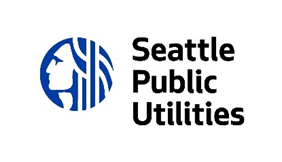   Waste-Free Communities Matching Grant（零廢棄物社區相對補助金）說明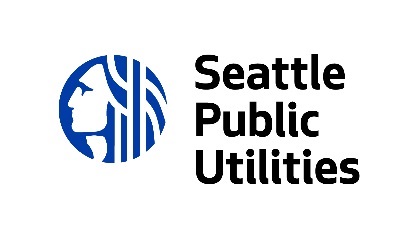 申請截止日期為 2021 年 4 月 16 日下午 5:00。在填寫申請表之前先閱讀指導方針並觀看補助金說明影片。請決定您想要提交紙本申請表還是影片申請。如欲提交紙本申請表：請填寫紙本申請表：申請表必須以打字方式完成，而非手寫。您可以使用您慣用的語言提交申請。Seattle Public Utilities（SPU，西雅圖公用事業）將會提供翻譯/口譯。填妥的申請表不得超過 7 頁（不包括說明頁或預算表）。如果您提交超過 7 頁的申請表，那麼審查團隊將不會審閱第 7 頁之後的內容。請填寫申請預算表。請彙整您填妥的申請資料包，其中應包括：紙本申請表（必要）– 不得超過 7 頁申請預算表（必要）針對預算中所列的費用開支提供的報價單（可選）來自每個專案合作夥伴的支援函或電子郵件（僅全新/擴展專案必要）幫助解釋您的專案的影像或示意圖（可選）請在 2021 年 4 月 16 日下午 5:00 之前提交已填妥申請資料包的一份副本：請用電子郵件（首選方法）將填妥的申請資料包傳送至 wastefreegrants@seattle.gov。如果您沒有在 2 個工作日之內收到電子郵件回執，請致電 (206) 233-2534。或將硬拷貝郵寄至以下地址。在 2021 年，我們不接受親自遞交申請。SPU Waste-Free Communities Matching Grant                                       Seattle Municipal Tower700 5th Ave, Suite 5900P.O. Box 34018Seattle, WA 98124-4018僅供內部使用—追蹤號碼：     填妥的申請表不得超過 7 頁（不包括說明頁）。審查團隊將僅會審閱到第 7 頁為止。申請人資訊計劃/專案資訊僅針對全新或擴展廢棄物預防活動回答以下 8 個問題。對於持續進行的活動，請跳至 COVID 恢復部分。類別 1：全新或擴展廢棄物預防活動填妥的申請表不得超過 7 頁（不包括說明頁）。審查團隊將僅會審閱到第 7 頁為止。僅針對持續廢棄物預防計劃、專案和營運的 COVID 恢復支援回答以下 5 個問題。 針對全新或擴展廢棄物預防活動，請完成以上部分。類別 2：針對持續廢棄物預防計劃、專案和營運的 COVID 恢復支援填妥的申請表不得超過 7 頁（不包括說明頁）。審查團隊將僅會審閱到第 7 頁為止。申請語言（如英語、西班牙語等）您是如何瞭解 SPU 的 Waste-Free Communities Matching Grant？申請人姓名、企業或組織財務代理人名稱（如適用）郵寄地址城市、州、郵遞區號聯絡人職稱電子郵件地址常用的電話號碼請勾選描述申請人的所有類別。計劃/專案名稱開始日期不早於 2021 年 8 月月：年：結束日期不晚於 2023 年 6 月月：年：將展開該計劃/專案的位置（例如，鄰里區、企業名稱、大樓名稱等）。如果將在具體的位置展開該專案，則註明街道地址和郵遞區號。1.專案描述請描述您提議的專案，包括： 您想做些什麼您為什麼想這樣做您的專案如何預防廢棄物您的專案將如何解決下列一項或多項重點領域問題：創新：嘗試或擴展新方法、研發新技術或為西雅圖市創造新的廢棄物預防機會。社區參與：有效地讓社區當中的有色人種、移民、難民、低收入人群、身心障礙人士、年長者、年輕人、青少年、兒童和/或小型企業社區參與。社區益處：協助西雅圖的社區，例如為無家可歸和低收入的社區民眾提供免費或低費用的資源或工作訓練。2.專案活動為了完成您的專案目標，您將會使用哪些具體的活動和策略？3.專案成果您預計您的專案將會有哪些成果？請包含任何具體廢棄物影響、社區益處或您預期將會發生的其他變化。也請在可行時包含一些預估數據，例如受到教育的人數、修理的物品數量或預防廢棄物產生的磅數。4.衡量成功您將使用哪些工具和策略來衡量您的專案是否成功？5.專案工作人員您的專案將會有哪些工作人員？請包括願意貢獻時間的志工和受薪工作人員。也請描述您的團隊為該專案帶來的相關知識、技能、類似工作經驗及社區關係。6.專案合作夥伴只有在專案順利進行有需要的情況下，才必須找尋合作夥伴。請列出將會為專案提供支援的所有合作夥伴。請描述他們在專案中的角色，以及他們為該專案帶來的相關知識、技能、類似工作經驗及社區關係。 如有合作夥伴參與專案，那麼我們鼓勵您在提交補助金申請之前先確立合作關係。隨您的申請附上每個合作夥伴的電子郵件或支援函。7.社區參與受到您的專案影響的社區是否參與計劃的規劃與實施？如回答「是」，請說明透過何種參與方式。8.長期影響在補助金用完之後，您的專案將透過何種方式繼續預防廢棄物？ 例如，您的專案是否將分享方法和成果，以便他人可以實施類似的專案？或者，您的專案是否會建立一種工具，以讓他人可以用於預防廢棄物？又或者，社區民眾是否將接受教育以繼續預防廢棄物？1.描述請描述您希望補助金資助的持續廢棄物預防計劃、專案或營運，以及您將怎樣使用補助金。2.COVID 經濟困難請描述您的持續廢棄物預防計劃、專案或營運怎樣受到了 COVID 的影響，包括：COVID 對您的持續廢棄物預防活動和營運的短期影響COVID 對您的持續廢棄物預防活動和營運的潛在長期影響您的工作通常是怎樣獲得資助的，以及該資助是否在 COVID 期間有變化/有怎樣的變化由於 COVID 造成的收入損失或所需增加的收入約為多少在 COVID 期間幫助解決您的收入需求的其他新資助來源，以及他們正在提供多少資助此次補助金將怎樣在短期和/或長期維持您的持續廢棄物預防活動和營運3.廢棄物預防成果如果您透過此補助金獲得資助，那麼您預計將獲得什麼短期和/或長期廢棄物預防成果？請在可行時包含一些預估數據，例如受到教育的人數、修理的物品數量或預防廢棄物產生的磅數。4.社區益處或其他成果如果您透過此補助金獲得資助，那麼您預計將獲得什麼短期和/或長期社區益處或其他成果？請在可行時包含一些預估數據，例如提供的免費餐數量或僱用的人數。5.能力請描述 COVID 造成的工作人員、志工和/或夥伴關係的任何變化。這些變化是否影響了您維持持續廢棄物預防活動和營運的能力？如果是，請解釋您將怎樣確保您有能力成功利用補助金資助。